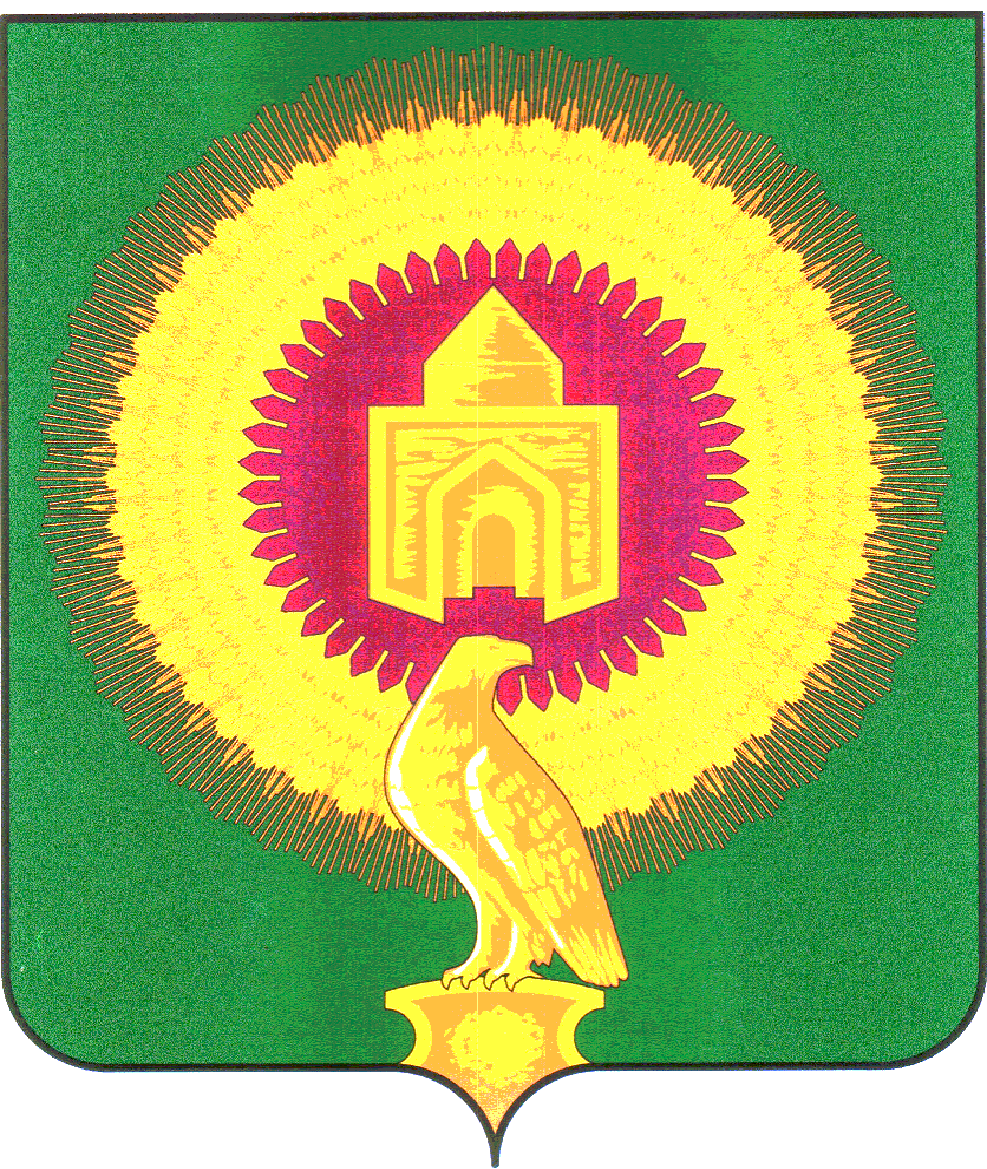 СОВЕТ  ДЕПУТАТОВПОКРОВСКОГО СЕЛЬСКОГО ПОСЕЛЕНИЯВАРНЕНСКОГО МУНИЦИПАЛЬНОГО РАЙОНА ЧЕЛЯБИНСКОЙ ОБЛАСТИ					  РЕШЕНИЕот  12 августа 2020 г.                              № 21п.НовопокровкаО внесении изменений в «Положение о назначении и выплате ежемесячной доплаты к страховой пенсии по старости (инвалидности) лицам, осуществлявшим полномочия  главы Покровского сельского поселенияВарненского муниципального районаВ соответствии с Федеральными законами от 6 октября 2003 года № 131-ФЗ      «Об общих принципах организации местного самоуправления в Российской Федерации», от 28 декабря 2013 года № 400-ФЗ«О страховых пенсиях», законом Челябинской области от 27 марта 2008 года № 245-ЗО«О гарантиях осуществления полномочий депутата, члена выборного органа местного самоуправления, выборного должностного лица местного самоуправления», Уставом Покровского сельского поселения Варненского   муниципального района     Совет  депутатов Покровского  сельского поселения  РЕШАЕТ:1.Внести в «Положение о назначении и выплате ежемесячной доплаты к страховой пенсии по старости (инвалидности) лицам, осуществлявшим полномочия главы Покровского сельского поселения Варненского муниципального района» (далее по тексту – Положение), утвержденное Решением Совета депутатов Покровского сельского поселения Варненского муниципального района Челябинской области от 30.06.2017г. № 13 следующие изменения:	пункт 2 статьи 1 Положения  изложить в новой редакции:«2. Право на получение  ежемесячной доплаты к страховой пенсии по старости (инвалидности) предоставляется гражданам Российской Федерации, избранным с 22 декабря 1996 года (дата проведения первых муниципальных выборов главы муниципального образования и депутатов представительных органов местного самоуправления в соответствии с Законом Челябинской области от 27.03.1996г. № 21-ОЗ «О выборах в органы местного самоуправления Челябинской области») и позднее главой Покровского сельского поселения Варненского муниципального района,  осуществлявшим полномочия на постоянной основе и в этот период достигших пенсионного возраста или потерявших трудоспособность».	2. Настоящее Решение опубликовать (обнародовать)  на информационном стенде администрации Покровского сельского поселения и разместить на официальном сайте администрации Покровского сельского поселения  в сети Интернет.3. Настоящее Решение вступает в силу с момента его официального опубликования (обнародования).Глава  Покровского	Председатель Совета депутатовсельского поселения	Покровского сельского поселения_____________ С.М.Лебедев	__________________О.Н.Еспаева